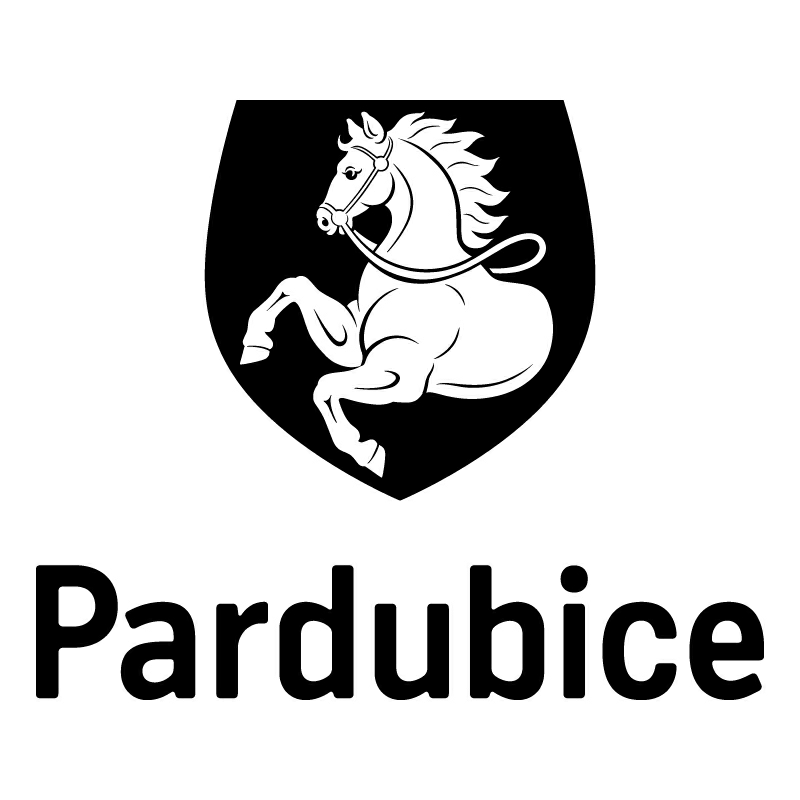 *S00BP029537W**S00BP029537W**S00BP029537W*Statutární město PardubiceStatutární město PardubiceStatutární město PardubiceStatutární město PardubiceStatutární město PardubiceStatutární město PardubiceMagistrát města PardubicMagistrát města PardubicMagistrát města PardubicMagistrát města PardubicMagistrát města PardubicMagistrát města PardubicObjednatel:Objednatel:Objednatel:Objednatel:Objednatel:Objednatel:Objednatel:Dodavatel:Dodavatel:Dodavatel:Dodavatel:Statutární město PardubiceStatutární město PardubiceStatutární město PardubiceStatutární město PardubiceStatutární město PardubiceStatutární město PardubiceStatutární město PardubiceCEDR Pardubice o.p.s.CEDR Pardubice o.p.s.CEDR Pardubice o.p.s.CEDR Pardubice o.p.s.Magistrát města PardubicMagistrát města PardubicMagistrát města PardubicMagistrát města PardubicMagistrát města PardubicMagistrát města PardubicMagistrát města PardubicJana Palacha 324Jana Palacha 324Jana Palacha 324Jana Palacha 324Pernštýnské náměstí 1Pernštýnské náměstí 1Pernštýnské náměstí 1Pernštýnské náměstí 1Pernštýnské náměstí 1Pernštýnské náměstí 1Pernštýnské náměstí 153002 Pardubice53002 Pardubice53002 Pardubice53002 Pardubice53021 Pardubice I53021 Pardubice I53021 Pardubice I53021 Pardubice I53021 Pardubice I53021 Pardubice I53021 Pardubice IIČO: 27547850IČO: 27547850IČO: 27547850IČO: 27547850IČO: 00274046IČO: 00274046IČO: 00274046IČO: 00274046IČO: 00274046IČO: 00274046IČO: 00274046DIČ: CZ27547850DIČ: CZ27547850DIČ: CZ27547850DIČ: CZ27547850DIČ: CZ00274046DIČ: CZ00274046DIČ: CZ00274046DIČ: CZ00274046DIČ: CZ00274046DIČ: CZ00274046DIČ: CZ00274046Číslo účtu: Číslo účtu: Číslo účtu: Číslo účtu: Číslo účtu: Číslo účtu: Číslo účtu: OBJEDNÁVKA č: OBJ711/00211/24OBJEDNÁVKA č: OBJ711/00211/24OBJEDNÁVKA č: OBJ711/00211/24OBJEDNÁVKA č: OBJ711/00211/24OBJEDNÁVKA č: OBJ711/00211/24OBJEDNÁVKA č: OBJ711/00211/24OBJEDNÁVKA č: OBJ711/00211/24OBJEDNÁVKA č: OBJ711/00211/24OBJEDNÁVKA č: OBJ711/00211/24OBJEDNÁVKA č: OBJ711/00211/24OBJEDNÁVKA č: OBJ711/00211/24Objednáváme u vás:Objednáváme u vás:Objednáváme u vás:Objednáváme u vás:Objednáváme u vás:Objednáváme u vás:Objednáváme u vás:Objednáváme u vás:Objednáváme u vás:Objednáváme u vás:Objednáváme u vás:PočetPočetPředmětPředmětPředmětPředmětPředmětPředmětPředmětCena bez DPHCena s DPHÚklid společných prostor budovy č.1, 10, 15, 23 areálu J.Palacha 324 v Pardubicích. Práce jsou náhradním plněním pro město.Úklid společných prostor budovy č.1, 10, 15, 23 areálu J.Palacha 324 v Pardubicích. Práce jsou náhradním plněním pro město.Úklid společných prostor budovy č.1, 10, 15, 23 areálu J.Palacha 324 v Pardubicích. Práce jsou náhradním plněním pro město.Úklid společných prostor budovy č.1, 10, 15, 23 areálu J.Palacha 324 v Pardubicích. Práce jsou náhradním plněním pro město.Úklid společných prostor budovy č.1, 10, 15, 23 areálu J.Palacha 324 v Pardubicích. Práce jsou náhradním plněním pro město.Úklid společných prostor budovy č.1, 10, 15, 23 areálu J.Palacha 324 v Pardubicích. Práce jsou náhradním plněním pro město.Úklid společných prostor budovy č.1, 10, 15, 23 areálu J.Palacha 324 v Pardubicích. Práce jsou náhradním plněním pro město. 91 965,85 111 278,68Celkem KčCelkem KčCelkem KčCelkem KčCelkem KčCelkem KčCelkem KčCelkem KčCelkem Kč 111 278,68Dodání:Dodání:Dodání:31.12.202431.12.202431.12.202431.12.202431.12.202431.12.202431.12.202431.12.2024Poznámka:Poznámka:Poznámka:Na faktuře uvádějte vždy číslo objednávky. Faktury zasílejte pokud možno elektronicky do datové schránky města ID: ukzbx4z nebo na e-mail: posta@mmp.cz.
Nejedná se o práce uvedené v číselníku CZ-CPA 41-43.
Smluvní strany prohlašují, že žádná část smlouvy nenaplňuje znaky obchodního tajemství.Na faktuře uvádějte vždy číslo objednávky. Faktury zasílejte pokud možno elektronicky do datové schránky města ID: ukzbx4z nebo na e-mail: posta@mmp.cz.
Nejedná se o práce uvedené v číselníku CZ-CPA 41-43.
Smluvní strany prohlašují, že žádná část smlouvy nenaplňuje znaky obchodního tajemství.Na faktuře uvádějte vždy číslo objednávky. Faktury zasílejte pokud možno elektronicky do datové schránky města ID: ukzbx4z nebo na e-mail: posta@mmp.cz.
Nejedná se o práce uvedené v číselníku CZ-CPA 41-43.
Smluvní strany prohlašují, že žádná část smlouvy nenaplňuje znaky obchodního tajemství.Na faktuře uvádějte vždy číslo objednávky. Faktury zasílejte pokud možno elektronicky do datové schránky města ID: ukzbx4z nebo na e-mail: posta@mmp.cz.
Nejedná se o práce uvedené v číselníku CZ-CPA 41-43.
Smluvní strany prohlašují, že žádná část smlouvy nenaplňuje znaky obchodního tajemství.Na faktuře uvádějte vždy číslo objednávky. Faktury zasílejte pokud možno elektronicky do datové schránky města ID: ukzbx4z nebo na e-mail: posta@mmp.cz.
Nejedná se o práce uvedené v číselníku CZ-CPA 41-43.
Smluvní strany prohlašují, že žádná část smlouvy nenaplňuje znaky obchodního tajemství.Na faktuře uvádějte vždy číslo objednávky. Faktury zasílejte pokud možno elektronicky do datové schránky města ID: ukzbx4z nebo na e-mail: posta@mmp.cz.
Nejedná se o práce uvedené v číselníku CZ-CPA 41-43.
Smluvní strany prohlašují, že žádná část smlouvy nenaplňuje znaky obchodního tajemství.Na faktuře uvádějte vždy číslo objednávky. Faktury zasílejte pokud možno elektronicky do datové schránky města ID: ukzbx4z nebo na e-mail: posta@mmp.cz.
Nejedná se o práce uvedené v číselníku CZ-CPA 41-43.
Smluvní strany prohlašují, že žádná část smlouvy nenaplňuje znaky obchodního tajemství.Na faktuře uvádějte vždy číslo objednávky. Faktury zasílejte pokud možno elektronicky do datové schránky města ID: ukzbx4z nebo na e-mail: posta@mmp.cz.
Nejedná se o práce uvedené v číselníku CZ-CPA 41-43.
Smluvní strany prohlašují, že žádná část smlouvy nenaplňuje znaky obchodního tajemství.V Pardubicích dne:V Pardubicích dne:V Pardubicích dne:V Pardubicích dne:08.03.202408.03.202408.03.202408.03.202408.03.202408.03.202408.03.2024Hrazeno z akce: Areál J. Palacha 324Hrazeno z akce: Areál J. Palacha 324Hrazeno z akce: Areál J. Palacha 324Hrazeno z akce: Areál J. Palacha 324Hrazeno z akce: Areál J. Palacha 324Hrazeno z akce: Areál J. Palacha 324Hrazeno z akce: Areál J. Palacha 324Hrazeno z akce: Areál J. Palacha 324Hrazeno z akce: Areál J. Palacha 324Hrazeno z akce: Areál J. Palacha 324Hrazeno z akce: Areál J. Palacha 324Správce rozpočtu: Správce rozpočtu: Správce rozpočtu: Správce rozpočtu: Správce rozpočtu: Správce rozpočtu: Příkazce operace: Ing. Kateřina SkladanováPříkazce operace: Ing. Kateřina SkladanováPříkazce operace: Ing. Kateřina SkladanováPříkazce operace: Ing. Kateřina SkladanováPříkazce operace: Ing. Kateřina SkladanováVyřizuje: Vyřizuje: Vyřizuje: Vyřizuje: Vyřizuje: Vyřizuje: Vyřizuje: Vyřizuje: Vyřizuje: Vyřizuje: Vyřizuje: Telefon:  | Email: Telefon:  | Email: Telefon:  | Email: Telefon:  | Email: Telefon:  | Email: Telefon:  | Email: Telefon:  | Email: Telefon:  | Email: Telefon:  | Email: Telefon:  | Email: Telefon:  | Email: Dodavatel svým podpisem stvrzuje akceptaci objednávky, včetně výše uvedených podmínek.Dodavatel svým podpisem stvrzuje akceptaci objednávky, včetně výše uvedených podmínek.Dodavatel svým podpisem stvrzuje akceptaci objednávky, včetně výše uvedených podmínek.Dodavatel svým podpisem stvrzuje akceptaci objednávky, včetně výše uvedených podmínek.Dodavatel svým podpisem stvrzuje akceptaci objednávky, včetně výše uvedených podmínek.Dodavatel svým podpisem stvrzuje akceptaci objednávky, včetně výše uvedených podmínek.Dodavatel svým podpisem stvrzuje akceptaci objednávky, včetně výše uvedených podmínek.Dodavatel svým podpisem stvrzuje akceptaci objednávky, včetně výše uvedených podmínek.Dodavatel svým podpisem stvrzuje akceptaci objednávky, včetně výše uvedených podmínek.Dodavatel svým podpisem stvrzuje akceptaci objednávky, včetně výše uvedených podmínek.Dodavatel svým podpisem stvrzuje akceptaci objednávky, včetně výše uvedených podmínek.